8th March 2019Dear Parent/CarerWelcome back after the holidays, we hope you had a wonderful break.After the success of our ‘Circus’ topic, which included a fabulous visit from Blooming Circus, this half term we are moving on to our topic on ‘Island Adventures’.  We shall be basing our work around the books of ‘Katie Morag’, stories that are set in the imaginary island of Struay, off the west coast of Scotland.  The children will have the opportunity to write about the island and carry out some geography based tasks.  In DT we are going to be making puppets, and to this end, we still need many more kitchen roll inner tubes please.  We would appreciate it if you could set them aside and bring them into school as soon as possible.  Later on in the term, we are going to have a pizza making day.  Mr Garguilo will be showing the children the traditional way of making Neopolitan pizza and everyone will get a chance to make the dough and put toppings on the pizzas and share them after.  What a treat!  If your child has any specific allergies, please ensure that staff are made aware of these.  The topping will just be mozzarella, cheddar cheese, basil and a tomato base.  In computing, the children will be learning about coding and practising this in class.  We shall be using the https://studio.code.org/hoc/1 website, which you are welcome to use at home too.  For ongoing typing practise, the children really enjoyed the bbc website https://www.bbc.com/bitesize/articles/z3c6tfr which is superb for finding their way around the keyboard and using it correctly.Please can we ask that all parents do some reading and spelling practise each week.  For Year 2, please carry on with times table Rock Stars and over the next few weeks, some children may bring home some old SATs papers to practise at home.  At the end of term, there will be the usual Easter Service at Church and also EYFS/KS1 celebration.  In both cases parents are invited to attend but more information will be given closer to the time.  Finally, if any parents would like to come in to assist with reading, please get in touch with your child’s class teacher.  Also, if you have any interest/expertise that you would like to present or share with the children, please do get in touch, as the children love visitors to school. We look forward to a great term ahead.Kind regardsKS1 Staff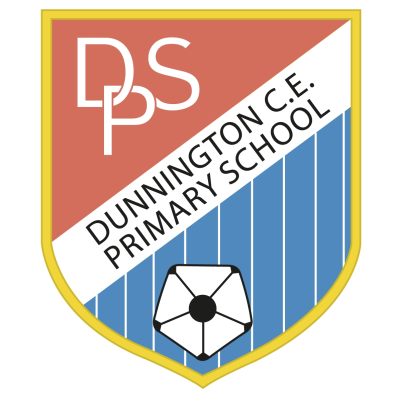 DUNNINGTON C.E. PRIMARY SCHOOLPear Tree Lane		DunningtonYork YO19 5QGTel 01904 552910dunnington.primary@york.gov.ukwww.dunningtonprimary.co.ukHeadteacher: Caroline Hancyhead.dunningtonprimary@york.gov.uk